Негосударственное аккредитованное некоммерческоечастное образовательное учреждение высшего образования«Академия маркетинга и социально-информационных технологий – ИМСИТ»(г. Краснодар)Институт информационных технологий и инноваций Кафедра математики и вычислительной техникиБ1.Б.07 ИНФОРМАТИКААННОТАЦИЯ УЧЕБНОЙ ДИСЦИПЛИНЫдля студентов направления подготовки09.03.01 Информатика и вычислительная техника Направленность (профиль) образовательной программы«Автоматизированные системы обработки информации и управления»Квалификация (степень) выпускника«Бакалавр»Краснодар2020Рассмотрено и одобрено на заседании кафедры математики и вычислительной техники Академии ИМСИТ, протокол №8 от 11 апреля 2020 года,зав. кафедрой МиВТ, доцент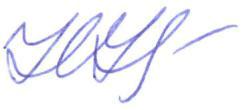 __________       Н.С. НестероваУТВЕРЖДАЮ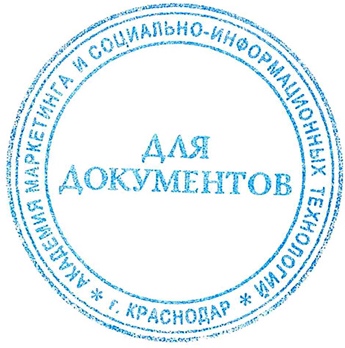 Проректор по учебной работе, доцент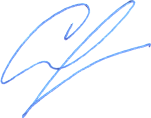     _____________       Н.И. Севрюгина          13 апреля 2020 г.   Цель  и задачи изучения дисциплины:Цель изучения дисциплины – изучение современного состояния, тенденций и перспективы развития электронных вычислительных машин (ЭВМ), элементов базы ЭВМ, основ логики, классификации программного обеспечения, приемов работы в наиболее распространенном прикладном программном обеспечении, основ программирования.Задачи дисциплины формирование у студентов необходимых знаний по дисциплине;изучение базовых основ бинарной математической логики;изучение видов электронной информации и их преобразований;изучение основ программирования;изучение основных прикладных программ;изучение методов получения, хранения, передачи и преобразования информации в электронном виде;усвоение технического устройства ЭВМ, основных узлов и периферийных устройств компьютерной техники;получение начальных знаний о компьютерных сетях, их структуре и методах работы с ними.Место дисциплины в структуре ОПОПДисциплина относится к дисциплинам базовой части блока Б1 учебного плана.Краткая характеристика учебной дисциплины (основные блоки, темы)Раздел 1. Введение. История информатикиРаздел 2. Информационная деятельность человекаРаздел 3. Информация и информационные процессыРаздел 4. Средства информационных и коммуникационных технологийРаздел 5. Технологии создания и преобразования информационных объектовРаздел 6. Телекоммуникационные технологииКомпетенции, формируемые в результате освоения учебной дисциплины:ОПК-2 Способностью осваивать методики использования программных средств для решения практических задач; ОПК-5 Способностью решать стандартные задачи профессиональной деятельности на основе информационной и библиографической культуры с применением информационно-коммуникационных технологий и с учетом основных требований информационной безопасностиДК-1 Способностью использовать основные законы естественнонаучных дисциплин и современные информационно-коммуникационные технологии в научно-исследовательской, проектно-конструкторской и проектно-технологической видах деятельности Знания, умения и навыки, получаемые в процессе изучения дисциплины:Знать:- основные понятия информатики; -виды и свойства информации; -системы кодирования, способы представления информации в ЭВМ;-историю развития вычислительных средств;-системы счисления и основы математической логики;-виды информации и их преобразование;-структуру памяти вычислительных систем;-методы, устройства и средства получения, передачи, обработки, хранения и преобразования информации;-основы программирования;-узлы ЭВМ и периферийные устройства;-создание и редактирование информационных объектов в распространенных прикладных программах;-сети ЭВМ и средства телекоммуникаций;-структуру и методы использования компьютерных сетей;--основные законы естественно научных дисциплин и применять их для решения профессиональных задач в научно-исследовательской, проектно-конструкторской и проектно-технологической видах деятельностиУметь:-преобразовывать числа различных систем счисления;-работать в офисных приложениях;-использовать основные технологические и функциональные возможности операционных систем; -обрабатывать числовые данные в электронных таблицах; -использовать основные функциональные возможности сетевых информационных технологий; -использовать программы обнаружения и защиты от вирусов;-выявлять естественно научную сущность проблем, возникающих в процессе исследования объектов и явлений, привлекать для их решения соответствующее программное обеспечение и физико-математический аппаратВладеть:-подготовкой, редактированием и оформлением текстовой  документации, графиков, диаграмм и рисунков; -записью целых и вещественных чисел в разных системах счисления, выполнением над ними арифметических операций;-способностью использования современных компьютерных технологий поиска информации для решения поставленной задачи, критического анализа этой информации;-навыками работы в различных интерфейсах, включая командный; -распространенными прикладными программами;-начальными навыками создания web-страниц;-навыками использования существующих программ для решения поставленных задачФормы проведения занятий, образовательные технологии:Лекционные занятия: проблемные лекции, лекция – визуализация, лекция-беседа, лекция - анализ ситуаций.Практические занятия: тематические семинары, проблемные семинары, метод «круглого стола», метод «коллективной мыслительной деятельности», методы анализа проблемных ситуаций, логико- методологическое проектирование, решение задач.Используемые инструментальные и программные средства:Средства проекции (презентации), программированного контроля (тестирования)Формы промежуточного контроля:Текущие оценки знаний, тестирование, доклады, самостоятельные работыОбщая трудоемкость изучения дисциплины: 252 ч / 7 з.е.Форма итогового контроля знаний:Экзамен